                                               Отчёт  мероприятий за декабрь 2018г.                                             МАДОУ «Детский сад «68» 2 мл группа.Работа по проблеме защиты прав ребёнка.Занятие на тему: «Имею право на семью».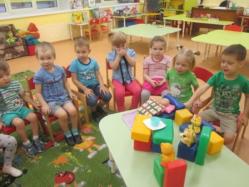 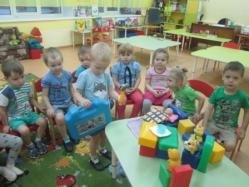 Рассматривание альбома «Права ребёнка».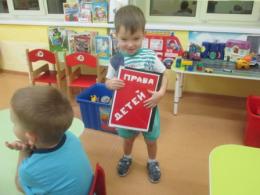 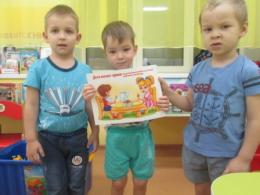 Беседа «Выбор друзей».Игра «Моя семья» .«Семейный танец».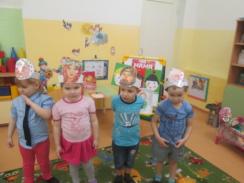 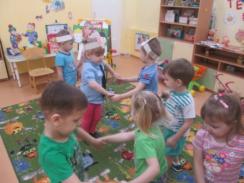 Занятие на тему: «Расскажу о маме я своей».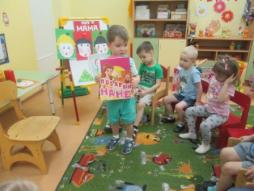 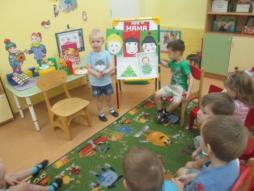 Спортивный досуг « Не скучаем и не тужим, мы – со спортом дружим!»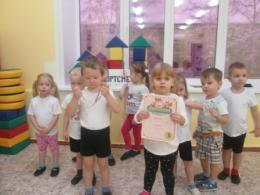 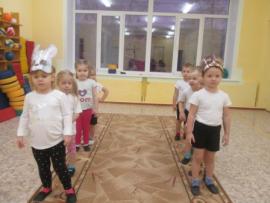 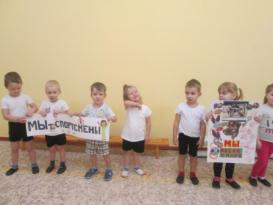 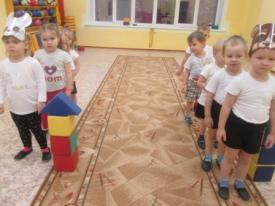 Спортивные игры-соревнования на участке детского сада «Кто быстрее?»(На снежный вал, лабиринт, «бревно» и тп.)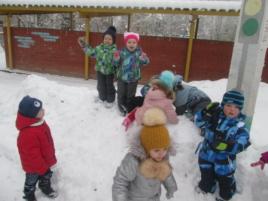 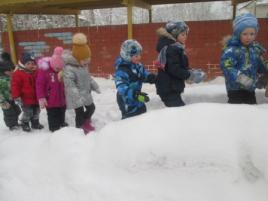 Занятие на тему с участием родителей «Мой папа самый лучший».Консультации для родителей: «Папа, поиграй», «Роль отца».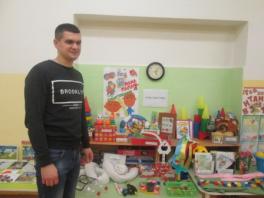 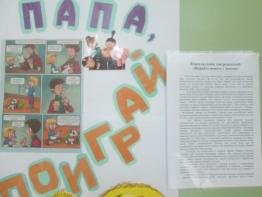 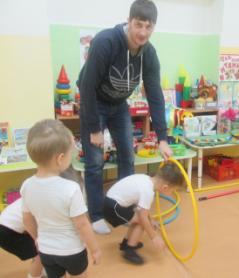 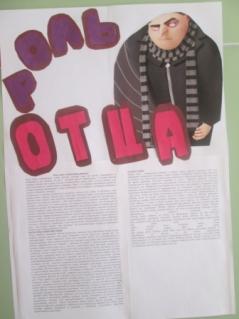 Мероприятие посвящённое зиме: Выпуск плаката для родителей «Внимание, зимние морозы».Сюжетно-ролевая игра «Путешествие в гости к снеговику».Занятие на тему: «Покормите птиц».Спортивный досуг на участке детского сада «Зима пришла, много снега принесла, не сидится дома и в садике с утра».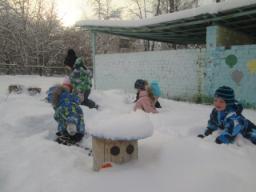 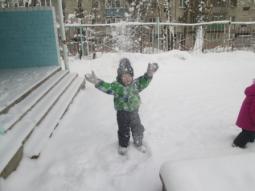 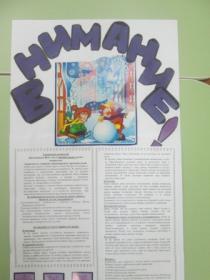 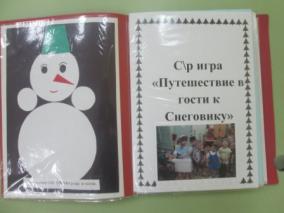 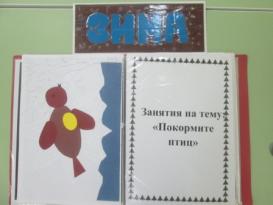 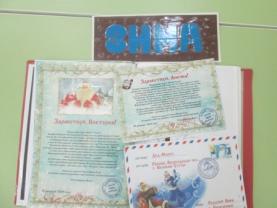 Сюжетно-ролевая игра по ППБ «Пожарная машина спешит на помощь» (Работа над проектом «Огонёк»)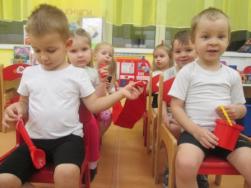 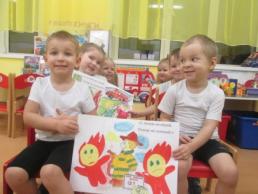 